Quality literature recommendations – Early Stage 1Understanding and responding to literature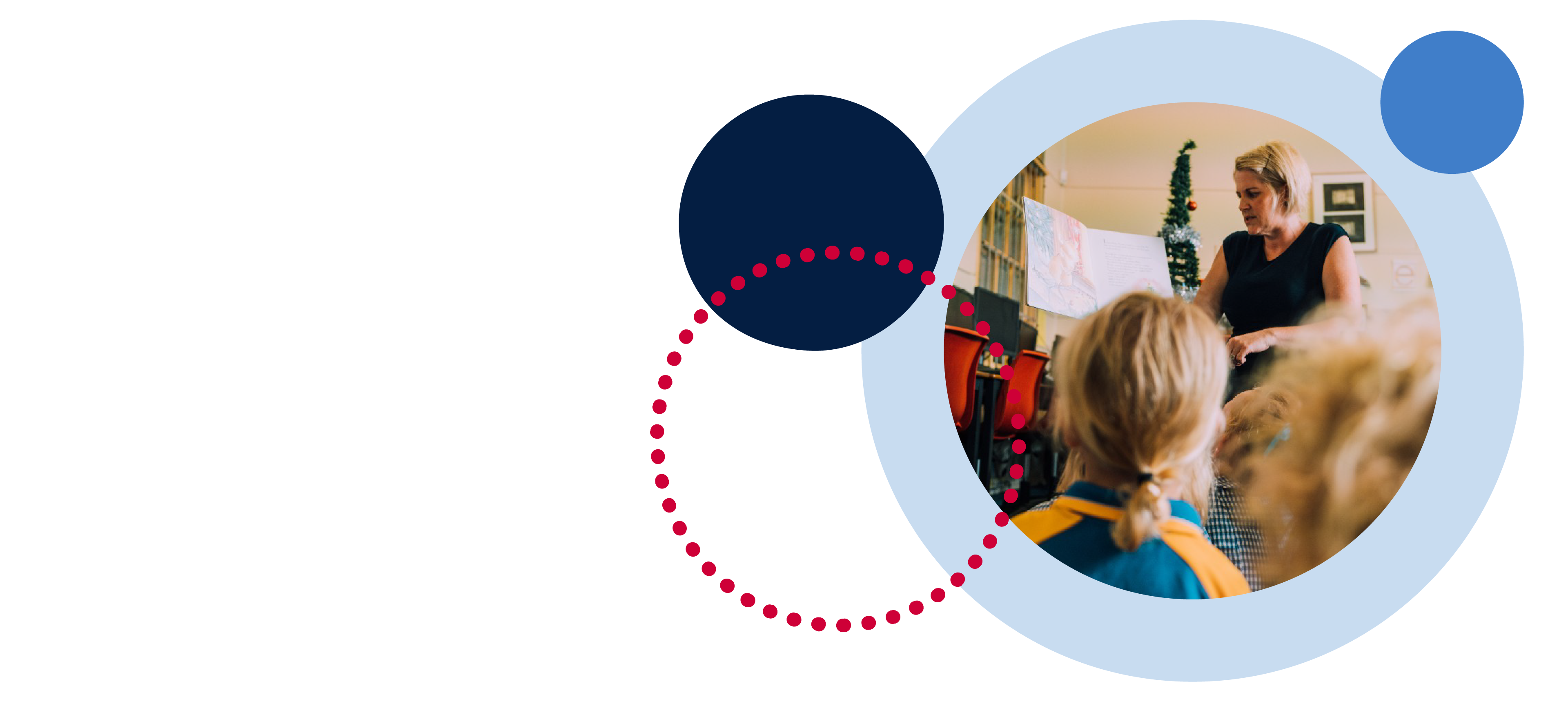 These books have been reviewed to support the implementation of the English K–10 Syllabus.For further support, please contact english.curriculum@det.nsw.edu.au. OverviewThe quality literature recommended in this document are printed texts to support teaching and learning for English Early Stage 1 with an explicit focus on the syllabus outcome –Understanding and responding to literature.Outcome: ENE-UARL-01Understands and responds to literature read to them.Content groups: context, narrative, character, imagery, symbol and connotation, and perspective.Included are details about each text and its suitability for use across different stages of learning. In many instances, a text that is suitable for Early Stage 1 and Stage 1 is also suitable for Stage 2 and Stage 3, with minor adjustments. However, the same cannot be assumed the other way. It is strongly recommended that these texts are read aloud to model effective reading and strengthen students’ personal engagement with texts.Schools are neutral places for rational discourse and objective study. Discussion allows students to explore a range of viewpoints without advancing the interests of any particular group. All texts should be reviewed by staff prior to classroom use to ensure alignment with the department’s Controversial issues in schools policy. Texts presented to students as part of classroom activities should be:age appropriatesensitive to student needsrelevant to the curriculumrelevant with the school’s purpose and goalsconsistent with the core values outlined in Values in NSW public schools policy.While quality literature should always be prioritised, a variety of texts should also be used to deepen students’ understanding. Refer to Text requirements in the English K–10 Syllabus for further information.Key terminologyMentor conceptMentor concept – a clearly identifiable textual concept in a text. Exploring a mentor concept increases students’ understanding and appreciation of the text. Identifying the mentor concept allows for effective planning that builds student understanding of reading and writing. The concepts in Early Stage 1 are: context, narrative, character, imagery, connotation and symbol, and perspective.Supporting concept – complements the mentor concept in the text. It is useful to identify the supporting concepts as including them may enhance student understanding of the text.Figure 1 – diagram of three concept structure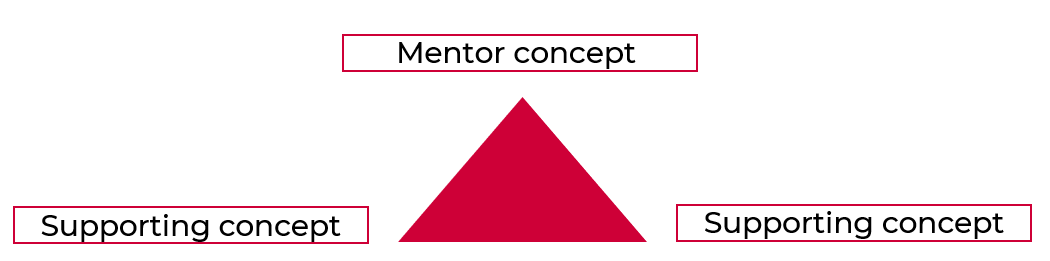 What is quality literature?To identify the quality literature featured in this resource, we considered the following questions:Is the text widely regarded?Do the images or graphics extend and enrich the meaning?Does the text serve as a model text for students to compose their own text?Does the text offer a new insight, open different interpretations and reveal new understandings, provoking rich discussions?Does the text prompt critical and creative thinking and an emotional response?Does the text provide opportunity to explore new vocabulary?Is there figurative language? (for imaginative texts)Is there strong characterisation? (for imaginative texts)Is the plot or content interesting for my students?Does the text support achievement of outcomes?Does the structure of the text support learning?The following quality literature recommendations were sourced from:Suggested texts for the English K–10 SyllabusPremier’s Reading Challenge textsChildren’s Book Council of Australia shortlistsRecommendations by teacher librarians and classroom teachers.At the time of publishing, all reviewed books listed were available through reputable bookstores. Many books may also be borrowed from local, school or department libraries, such as the Henry Parkes Equity Resource Centre. You can check the availability of these books through your school’s Oliver library. To access and search your library, please go to your portal and add My School Library to your essentials.The book cover images are displayed under Section 41 of the Copyright Act (1968) (“Fair Dealings”). If you are the copyright owner of one of these images and object to its display, please contact us at: english.curriculum@det.nsw.edu.au.Context‘To understand context, we look beyond the text to consider the world in which it was produced and the worlds of its reception. Different contexts can have an effect on the meanings and values of similar content’ – English Textual Concepts and Learning Processes (2016).To learn more, view Context video (5:23).Identifying contextTo identify texts with the concept of ‘context’, look for texts that:explore social situations with language and actions appropriate to that situationdepict situations which require specific language and behaviourreflect aspects of students’ worldare composed for specific audiences and purposescompare the text forms and features through showing how the communication of information and ideas variesdemonstrate how different groups and cultures are represented.RecommendationsUse these books to teach students to:identify aspects of their own world represented in textsidentify texts that are composed for specific audiences and purposesidentify and contrast features of texts that inform, persuade or entertaincreate imaginative or informative texts relating to their own experience, the world or other texts.All I Want for Christmas is RainAuthor: Cori Brooke Illustrator: Megan ForwardISBN: 9781925059953 Publisher: New Frontier Publishing Year published: 2020Stage: Early Stage 1 to Stage 1Supporting concepts: imagery, symbol and connotation; character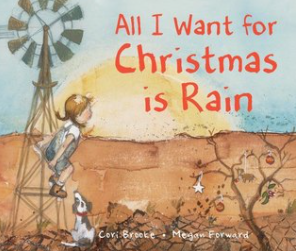 Go Home, Cheeky Animals!Author: Johanna Bell Illustrator: Dion BeasleyISBN: 9781760291655 Publisher: Allen and Unwin Children’s Year published: 2016Stage: Early Stage 1 to Stage 1Supporting concepts: character; narrative 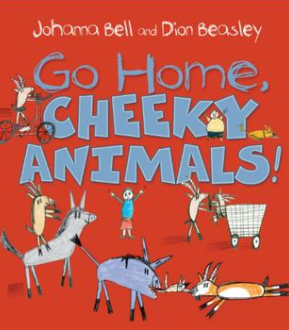 I’m Australian TooAuthor: Mem Fox Illustrator: Ronojoy GhoshISBN: 9781742995786 Publisher: Omnibus Books Year published: 2018Stage: Early Stage 1 to Stage 1Supporting concept: character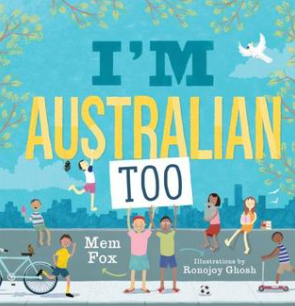 Nannie LovesAuthor and illustrator: Kylie Dunstan ISBN: 9781921504846 Publisher: HarperCollins Publishers Year published: 2018Stage: Early Stage 1 to Stage 1Supporting concept: character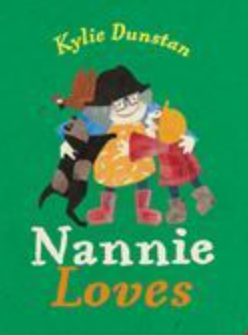 The Patchwork BikeAuthor: Maxine Beneba Clarke Illustrator: Van T RuddISBN: 9780734418609 Publisher: Lothian Children’s Books Year published: 2017Stage: Early Stage 1 to Stage 1Supporting concept: imagery, symbol and connotation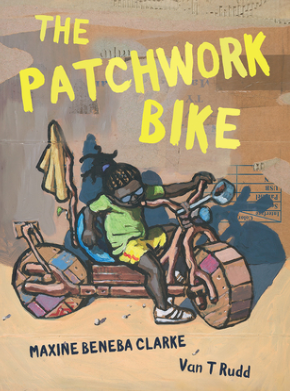 Narrative‘Narrative is the communication of a sequence of related events into a story. A narrative is usually structured in such a way as to invite responder involvement. Narrative helps us make sense of our lives’ – English Textual Concepts and Learning Processes (2016).To learn more, view Narrative video (3:51).Identifying narrativeTo identify texts with the concept of ‘narrative’, look for stories that are:imaginedabout real life experiencestold through different modes and mediastructured with a clear beginning, middle and end (but not necessarily sequential)inviting students to enter another worldconstructed for a particular audience or purposeclearly setting up expectations and allow predictions of actions and attitudesprovoking an emotional responsetold in multiple wayspresenting a view of the students’ world.RecommendationsUse these books to teach students to:understand that narrative can be real or imaginedidentify narratives told through a range of modes and mediaidentify, discuss and compare the beginning, middle and end in a range of narrativesexperiment with using parts and/or features of a narrative, innovating from a mentor text.Alexander’s OutingAuthor and illustrator: Pamela AllenISBN: 9780140554786 Publisher: Penguin Books Year published: 1994Stage: Early Stage 1Supporting concept: character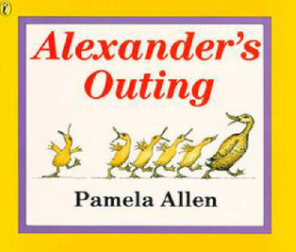 BelindaAuthor and illustrator: Pamela AllenISBN: 9780140544930 Publisher: Penguin Books Year published: 1994Stage: Early Stage 1 to Stage 1Supporting concepts: character; imagery, symbol and connotation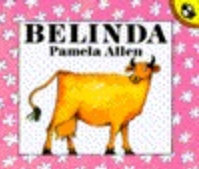 Clancy and Millie and the Very Fine HouseAuthor: Libby Gleeson Illustrator: Freya BlackwoodISBN: 9781760126681 Publisher: Hardie Grant Egmont Year published: 2016Stage: Early Stage 1 to Stage 1Supporting concept: imagery, symbol and connotation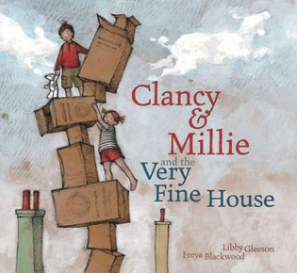 FloretteAuthor and illustrator: Anna WalkerISBN: 9780670079414 Publisher: Penguin Australia Year published: 2017Stage: Early Stage 1 to Stage 1Supporting concept: imagery, symbol and connotation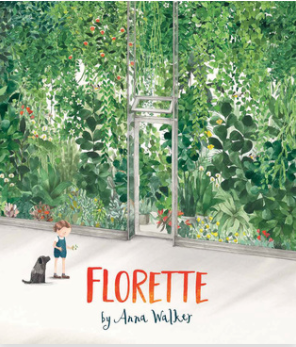 Go to Sleep, Jessie!Author: Libby Gleeson Illustrator: Freya BlackwoodISBN: 9781742977805 Publisher: Hardie Grant Egmont Year published: 2014Stage: Early Stage 1 to Stage 1Supporting concept: character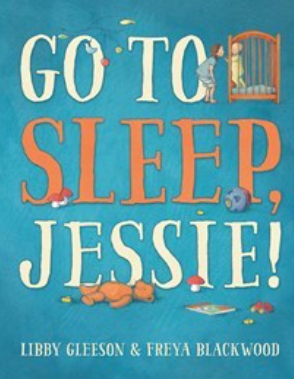 Harold and the Purple CrayonAuthor and illustrator: Crockett JohnsonISBN: 9780747532033 Publisher: Bloomsbury Year published: 1996 (first published 1955)Stage: Early Stage 1 to Stage 1Supporting concept: character 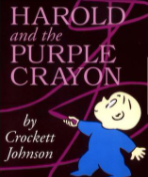 Harriet, You’ll Drive Me WildAuthor: Mem Fox Illustrator: Marla FrazeeISBN: 9780152045982 Publisher: Houghton Mifflin Year published: 2003Stage: Early Stage 1Supporting concept: character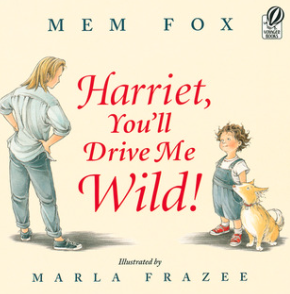 Invisible MeAuthor and illustrator: Wendy BinksISBN: 9780646562155 Publisher: Stunned Emu Press Year published: 2011Stage: Early Stage 1 to Stage 1Supporting concept: character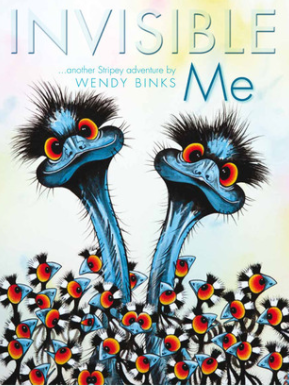 Possum MagicAuthor: Mem Fox Illustrator: Julie VivasISBN: 9780152632243 Publisher: HMH Books for Young Readers Year published: 1991Stage: Early Stage 1 to Stage 1Supporting concept: character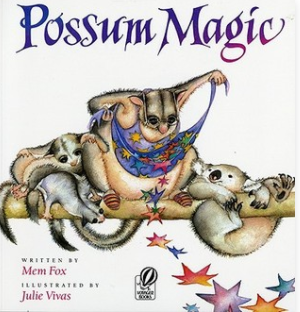 Rainbow BearAuthor and illustrator: Stephen Michael KingISBN: 9781742997698 Publisher: Scholastic Australia Year published: 2018Stage: Early Stage 1 to Stage 1Supporting concept: character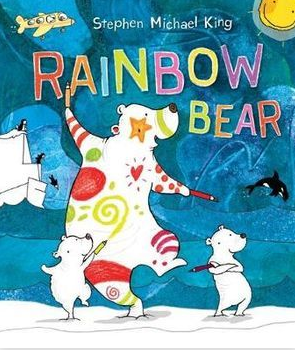 Roller CoasterAuthor and illustrator: Marla FrazeeISBN: 9780152057442 Publisher: HMH Books for Young Readers Year published: 2006Stage: Early Stage 1 to Stage 1Supporting concepts: connotation, imagery and symbol; character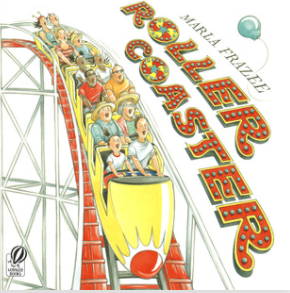 Shoes from GrandpaAuthor: Mem Fox Illustrator: Patricia MullinsISBN: 9780531070314 Publisher: Scholastic Australia Year published: 2020 (first published 1989)Stage: Early Stage 1 to Stage 1Supporting concepts: character; context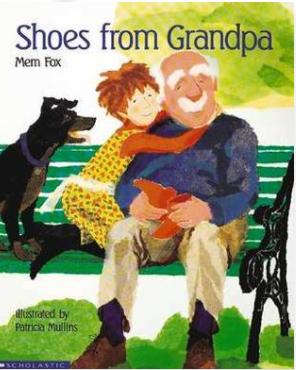 The Relatives CameAuthor: Cynthia Rylant Illustrator: Stephen GammellISBN: 9780689717383 Publisher: Aladdin Year published: 1993Stage: Early Stage 1 to Stage 1Supporting concept: context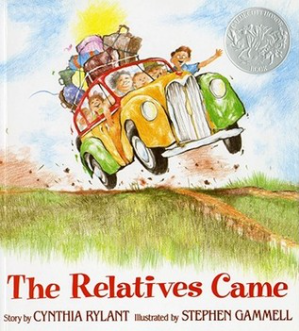 The Unwilling TwinAuthor and illustrator: Freya BlackwoodISBN: 9781460757536 Publisher: HarperCollins Publishers Year published: 2020Stage: Early Stage 1Supporting concepts: character; perspective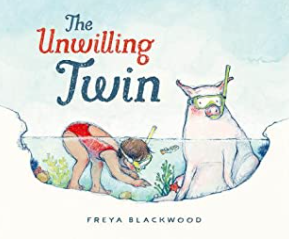 The Very Noisy BabyAuthor and illustrator: Alison LesterISBN: 9781925475616 Publisher: Affirm Publishers Year published: 2017Stage: Early Stage 1 to Stage 1Supporting concepts: character; context; imagery, symbol and connotation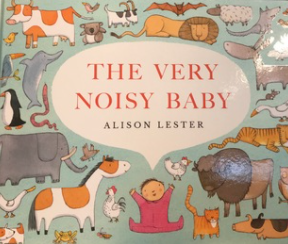 Too Many Elephants in the HouseAuthor: Ursula Dubosarsky Illustrator: Andrew JoynerISBN: 9780143785392 Publisher: Penguin Books Australia Year published: 2017Stage: Early Stage 1 to Stage 1Supporting concepts: character; perspective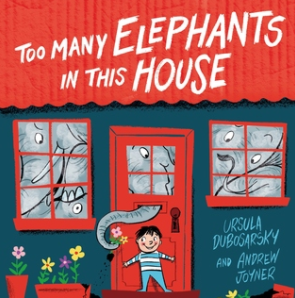 Who Sank the Boat?Author and illustrator: Pamela AllenISBN: 9780140509403 Publisher: Penguin Random House Children’s UK Year published: 1992Stage: Early Stage 1Supporting concept: character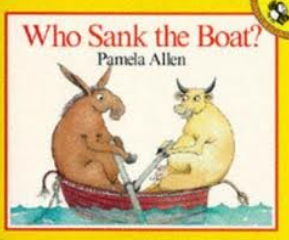 With NanAuthor: Tania Cox Illustrator: Karen BlairISBN: 9781921136122 Publisher: Windy Hollow Books Year published: 2012Stage: Early Stage 1 to Stage 1Supporting concepts: context; character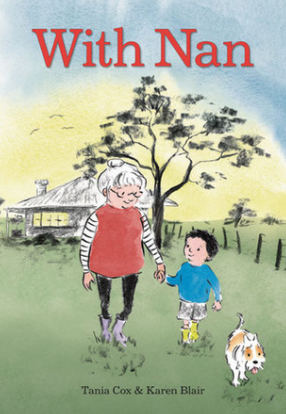 Character‘Character is a construct of verbal and visual statements about a fictional identity. Analysis of characters contribute to our own personal judgements about self, morals and values’ – English Textual Concepts and Learning Processes (2016).To learn more, view Character video (2:31).Identifying characterTo identify texts with the concept of ‘character’, look for stories that:are imaginative textsdepict characters visually, verbally or through aural representationsdescribe characters with imagined thoughts, words and actionsrepresent characters through different modes and mediareflect lived experiencesinvite positive or negative responses.RecommendationsUse these books to teach students to:use background knowledge to support understanding of characters’ actions in a textreason using background knowledge as to why a character has acted in a certain wayidentify and discuss character features and actionsidentify and discuss language used to describe characters in narrativesshare feelings and thoughts in response to characters and actions in textsidentify and compare characters in a range of textsunderstand that characters in texts are represented by how they look, what they say and do, and their thoughts.A Bad Case of the StripesAuthor and illustrator: David ShannonISBN: 9780439598385 Publisher: Scholastic Bookshelf Year published: 2004Stage: Early Stage 1 to Stage 1Supporting concept: narrative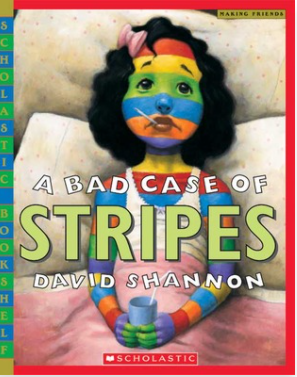 A House of Her OwnAuthor: Jenny Hughes Illustrator: Jonathan BentleyISBN: 9781760121471 Publisher: Hardie Grant Children’s Publishing Year published: 2016Stage: Early Stage 1 to Stage 1Supporting concepts: narrative; context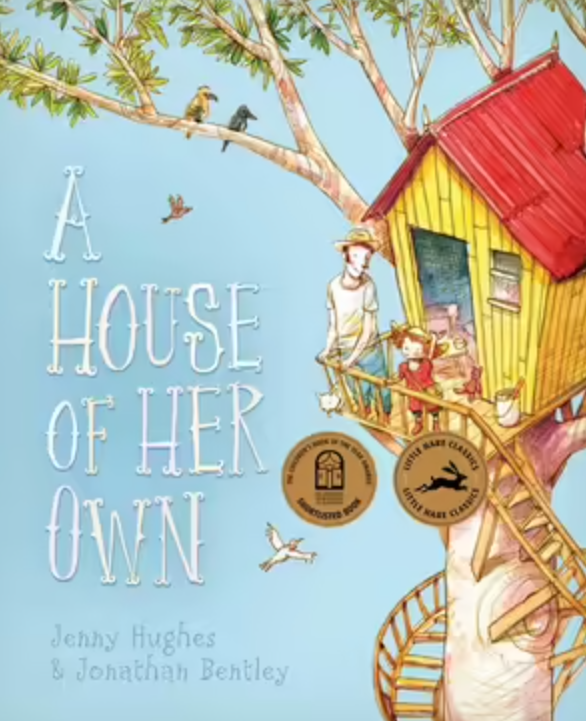 A Walk in the BushAuthor and illustrator: Gwyn PerkinsISBN: 9781925475531 Publisher: Affirm Press Year published: 2017Stage: Early Stage 1 to Stage 1Supporting concepts: context; narrative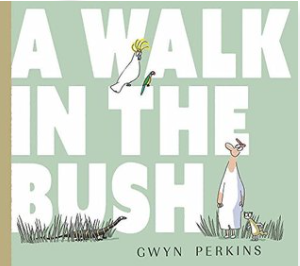 Edward the EmuAuthor: Sheena Knowles Illustrator: Rod ClementISBN: 9780207170515 Publisher: HarperCollins Publishers Year published: 2018 (first published 1990)Stage: Early Stage 1 to Stage 1Supporting concept: narrative 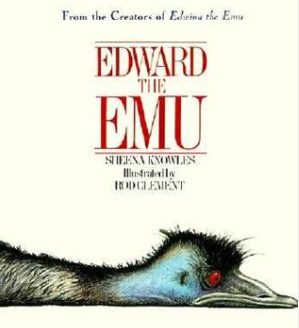 FearlessAuthor: Colin Thompson Illustrator: Sarah DavisISBN: 9780733330827 Publisher: ABC Books Year published: 2014Stage: Early Stage 1 to Stage 2Supporting concepts: narrative; imagery, symbol and connotation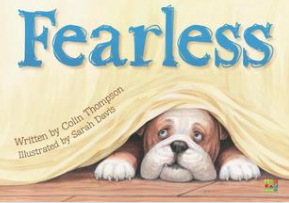 Koala LouAuthor: Mem Fox Illustrator: Pamela LoftsISBN: 9780140540635 Publisher: Penguin Books Year published: 1991Stage: Early Stage 1 to Stage 1Supporting concept: narrative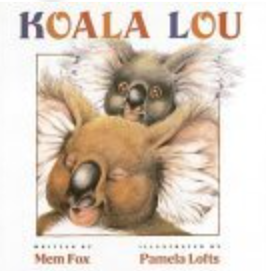 No! Never! Author: Libby Hathorn Illustrator: Mel PearceISBN: 9780734418913 Publisher: Hachette Australia Year published: 2020Stage: Early Stage 1 to Stage 1Supporting concepts: context; narrative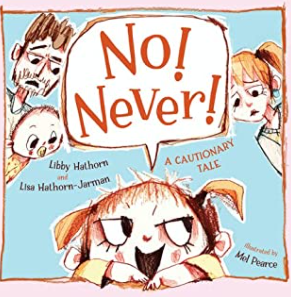 Noni the PonyAuthor and illustrator: Alison LesterISBN: 9781741758887 Publisher: Allen and Unwin Children’s Year published: 2010Stage: Early Stage 1 to Stage 1Supporting concept: narrative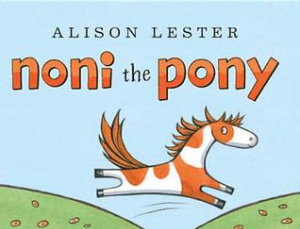 Pig the PugAuthor and illustrator: Aaron BlabeyISBN: 9781743624777 Publisher: Scholastic Australia Year published: 2014Stage: Early Stage 1 to Stage 1Supporting concept: narrative 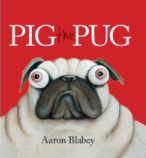 Rodney Loses It!Author: Gerard Michael Bauer Illustrator: Chrissie KrebsISBN: 9781742991900 Publisher: Scholastic Australia Year published: 2017Stage: Early Stage 1 to Stage 1Supporting concepts: narrative; context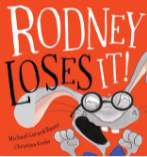 Rose Meets Mr WintergartenAuthor and illustrator: Bob GrahamISBN: 9780744598292 Publisher: Walker Books Year published: 2004Stage: Early Stage 1 to Stage 1Supporting concepts: perspective; narrative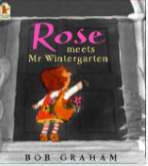 The Dreadful FluffAuthor and illustrator: Aaron BlabeyISBN: 9780143507000 Publisher: Penguin Books Australia Year published: 2016Stage: Early Stage 1 to Stage 1Supporting concept: narrative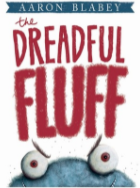 The GruffaloAuthor: Julia Donaldson Illustrator: Axel SchefflerISBN: 9780333710920 Publisher: Pan Macmillan UK Year published: 2004Stage: Early Stage 1 to Stage 1Supporting concepts: narrative; perspective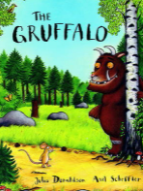 The Snow WombatAuthor: Susannah Chambers Illustrator: Mark JacksonISBN: 9781743368435 Publisher: Murdoch Books Year published: 2016Stage: Early Stage 1 to Stage 1Supporting concept: imagery, symbol and connotation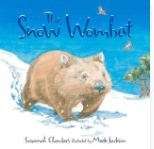 The Terrible SuitcaseAuthor: Emma Allen Illustrator: Freya BlackwoodISBN: 9781862919402 Publisher: Scholastic Australia Year published: 2012Stage: Early Stage 1Supporting concepts: narrative; perspective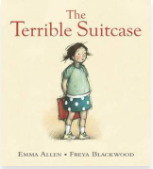 The Very Cranky BearAuthor and illustrator: Nick BlandISBN: 9781741691344 Publisher: Orchard Books Year published: 2014Stage: Early Stage 1 to Stage 1Supporting concept: narrative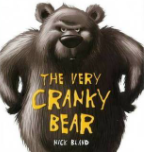 When Billy Was a DogAuthor: Kirsty Murray Illustrator: Karen BlairISBN: 9781760631826 Publisher: Allen and Unwin Year published: 2019Stage: Early Stage 1 to Stage 1Supporting concept: narrative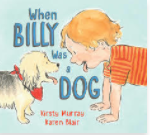 Imagery, symbol and connotation‘Words and images can extend beyond their literal meaning’ – English Textual Concepts and Learning Processes (2016).To learn more, view Connotation, imagery and symbol video (6:07)Identifying imagery, symbol and connotationTo identify texts with the concept of ‘imagery, symbol and connotation’, look for texts that:contain word choices which represent more than the literalinclude signs and symbols which represent or suggest thingsare enjoyable due to imaginative use of languagedemonstrate simple figurative languagecontain word play that appeals to the sensesinclude cultural symbols.RecommendationsUse these books to teach students to:identify and discuss how creative language and/or symbols enhance enjoyment in textsidentify how visual cues contribute to the meaning of textidentify how words and word order influence meaning in textsexperiment with creative play with language in own texts.Banjo and Ruby RedAuthor: Libby Gleeson Illustrator: Freya BlackwoodISBN: 9781760127602 Publisher: Hardie Grant Children’s Publishing Year published: 2016Stage: Early Stage 1 to Stage 1Supporting concepts: character; narrative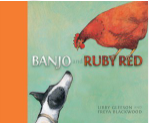 Born to FlyAuthor: Patrick Guest Illustrator: Jonathan BentleyISBN: 9781761211324 Publisher: Hardie Grant Children’s Publishing Year published: 2022Stage: Early Stage 1 to Stage 1Supporting concepts: character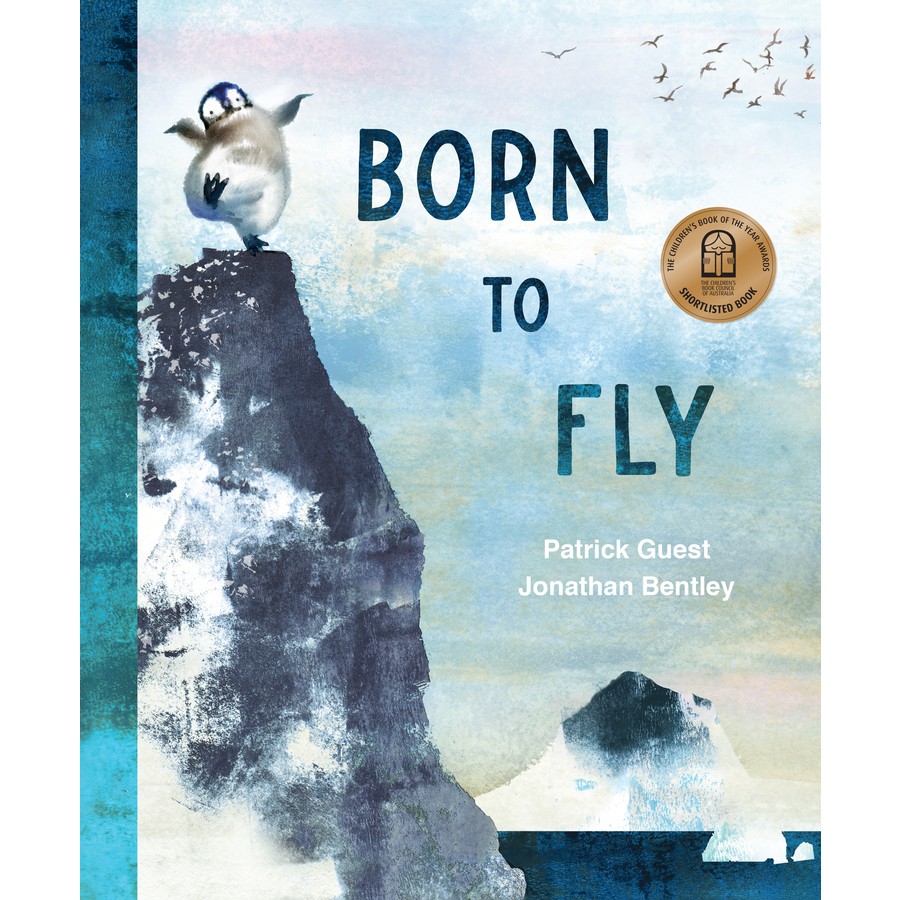 Colour MeAuthor: Ezekiel Kwaymullina Illustrator: Moira CourtISBN: 9781925164664 Publisher: Freemantle Press Year published: 2018Stage: Early Stage 1 to Stage 1Supporting concepts: context; perspective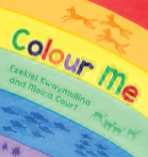 Don’t Let the Pigeon Drive the BusAuthor and illustrator: Mo WillemsISBN: 9781844285136 Publisher: Walker Books Ltd Year published: 2005Stage: Early Stage 1 to Stage 1Supporting concepts: character; perspective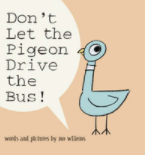 Footpath FlowersAuthor: Jon Arno Lawson Illustrator: Sydney SmithISBN: 9781406362084 Publisher: Walker Books Year published: 2015Stage: Early Stage 1 to Stage 3Supporting concepts: narrative; context; perspective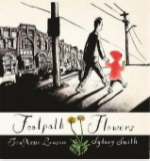 GaryAuthor and illustrator: Leila RudgeISBN: 9781406368574 Publisher: Walker Books Year published: 2017Stage: Early Stage 1 to Stage 1Supporting concepts: character; perspective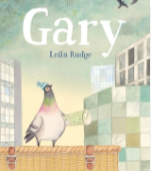 Goodbye House, Hello HouseAuthor: Margaret Wild Illustrator: Ann JamesISBN: 9781911631514 Publisher: Allen and Unwin Australia Year published: 2019Stage: Early Stage 1 to Stage 1Supporting concepts: character; narrative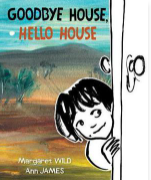 ImagineAuthor and illustrator: Alison LesterISBN: 9781741147124 Publisher: Allen and Unwin Year published: 2005Stage: Early Stage 1 to Stage 1Supporting concept: context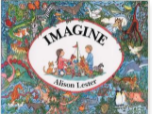 I Need My MonsterAuthor: Amanda Noll Illustrator: Howard McWilliamISBN: 9780979974625 Publisher: Flashlight Press Year published: 2009Stage: Early Stage 1 to Stage 1Supporting concepts: narrative; perspective; character 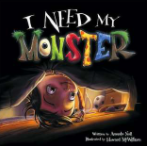 Kissed by the MoonAuthor and illustrator: Alison LesterISBN: 9780670076758 Publisher: Penguin Books Australia Year published: 2013Stage: Early Stage 1 to Stage 1Supporting concepts: context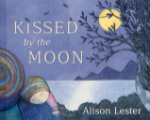 Mopoke.Author and illustrator: Philip BuntingISBN: 9781742991658 Publisher: Omnibus Books Year published: 2017Stage: Early Stage 1 to Stage 1Supporting concepts: character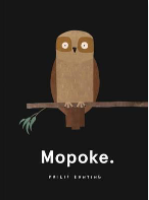 My Dog BigsyAuthor and illustrator: Alison LesterISBN: 9780670078936 Publisher: Penguin Books Australia Year published: 2015Stage: Early Stage 1 to Stage 1Supporting concepts: narrative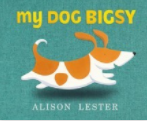 My Friend FredAuthor: Frances Watts Illustrator: A. YiISBN: 9781760290948 Publisher: Allen and Unwin Children’s Year published: 2019Stage: Early Stage 1 to Stage 1Supporting concepts: character; context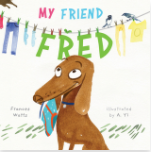 OliviaAuthor and illustrator: Ian FalconerISBN: 9780689860881 Publisher: Atheneum Books Year published: 2000Stage: Early Stage 1 to Stage 1Supporting concepts: character; narrative 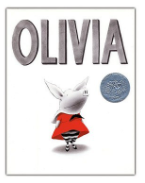 Once Upon an Alphabet: Short stories for all the lettersAuthor and illustrator: Oliver JeffersISBN: 9780007514274 Publisher: HarperCollins Publishers Year published: 2014Stage: Early Stage 1 to Stage 1Supporting concept: character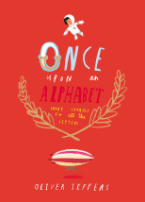 One Runaway RabbitAuthor: David Metzenthen Illustrator: Mairead MurphyISBN: 9781911631484 Publisher: Allen and Unwin Australia Year published: 2019Stage: Early Stage 1 to Stage 1Supporting concepts: narrative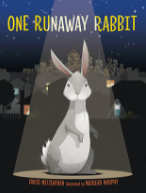 Peace: The invisible treeAuthor: Kirrily Lowe Illustrator: Henry SmithISBN: 9781925139143 Publisher: Wombat Books Year published: 2013Stage: Early Stage 1 to Stage 1Supporting concepts: character; context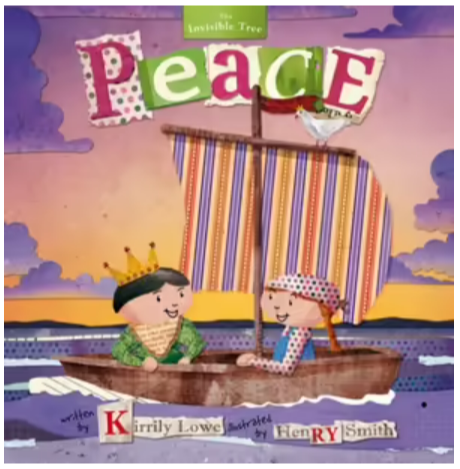 Scary NightAuthor: Lesley Gibbes Illustrator: Stephen Michael KingISBN: 9781921504617 Publisher: Working Title Press Year published: 2015Stage: Early Stage 1 to Stage 1Supporting concept: narrative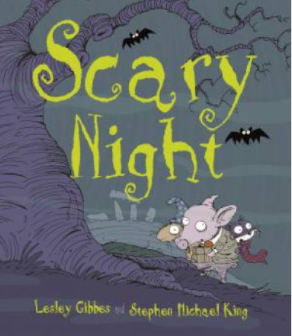 The Barn OwlsAuthor: Tony Johnston Illustrator: Deborah Kogan Ray ISBN: 9780881069822 Publisher: Charlesbridge Year published: 2001Stage: Early Stage 1 to Stage 1Supporting concept: narrative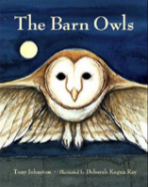 The Great Rabbit ChaseAuthor and illustrator: Freya BlackwoodISBN: 9781743811641 Publisher: Scholastic Australia Year published: 2016Stage: Early Stage 1 to Stage 1Supporting concepts: character; narrative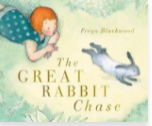 The Leaf MenAuthor and illustrator: William JoyceISBN: 9781481489553 Publisher: Simon and Schuster Year published: 2017Stage: Early Stage 1 to Stage 1Supporting concept: narrative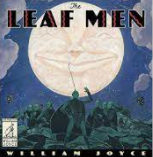 Perspective‘Perspective is a lens through which we learn to see the world. It provides a dynamic basis for the relationship between composer, text and responder’ – English Textual Concepts and Learning Processes (2016).To learn more, view Perspective video (3:37).Identify perspectiveTo identify texts with the concept of ‘perspective’, look for texts that:enable students to have different opinions, preferences for and ideas about the textenable students to have different opinions, preferences for and ideas about the authorenable students to share, develop and question their opinionsenable students to understand that personal experiences and interests shape their opinions and choices enable students to express opinions about the content and issues reinforce ideas through images.RecommendationsUse these books to teach students to:express likes and dislikes about a textidentify favourite stories or characters in texts using verbal and or nonverbal modescompare opinions of a text or character with peers.ChipAuthor and illustrator: Kylie HowarthISBN: 9781760409623 Publisher: Hardie Grant Children’s Publishing Year published: 2018Stage: Early Stage 1 to Stage 1Supporting concepts: imagery, symbol and connotation; character 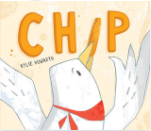 Home in the RainAuthor and illustrator: Bob Graham ISBN: 9781406379785 Publisher: Walker Books Australia Year published: 2019Stage: Early Stage 1 to Stage 1Supporting concepts: narrative; imagery, symbol and connotation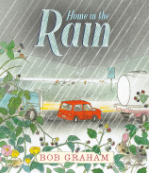 Mr HuffAuthor and illustrator: Anna Walker ISBN: 9780670078042 Publisher: Penguin Australia Year published: 2015Stage: Early Stage 1 to Stage 1Supporting concepts: character; imagery, symbol and connotation; context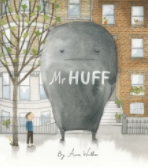 Norton and the BearAuthor and illustrator: Gabriel EvansISBN: 9780648785132 Publisher: Berbay Publishing Year published: 2020Stage: Early Stage 1 to Stage 1Supporting concepts: character; narrative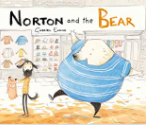 Silver ButtonsAuthor and illustrator: Bob GrahamISBN: 9781406360882 Publisher: Walker Books Australia Year published: 2015Stage: Early Stage 1 to Stage 1Supporting concepts: character; narrative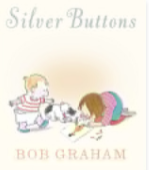 Thelma the UnicornAuthor and illustrator: Aaron BlabeyISBN: 9781742764085 Publisher: Scholastic Australia Year published: 2017Stage: Early Stage 1 to Stage 1Supporting concepts: narrative; character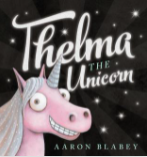 ThreeAuthor and illustrator: Stephen Michael KingISBN: 9781760664053 Publisher: Scholastic Australia Year published: 2019Stage: Early Stage 1 to Stage 1Supporting concept: character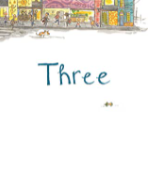 Tricky’s Bad DayAuthor and illustrator: Alison Lester ISBN: 9781925712513 Publisher: Affirm Press Year published: 2018Stage: Early Stage 1 to Stage 1Supporting concepts: character; context 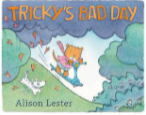 We’re StuckAuthor and illustrator: Sue deGennaro ISBN: 9781760663476 Publisher: Scholastic Australia Year published: 2019Stage: Early Stage 1 to Stage 1Supporting concepts: narrative; character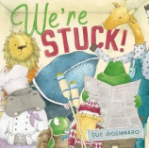 ReferencesLinks to third-party material and websitesPlease note that the provided (reading/viewing material/list/links/texts) are a suggestion only and implies no endorsement, by the New South Wales Department of Education, of any author, publisher, or book title. School principals and teachers are best placed to assess the suitability of resources that would complement the curriculum and reflect the needs and interests of their students.If you use the links provided in this document to access a third-party's website, you acknowledge that the terms of use, including licence terms set out on the third-party's website apply to the use which may be made of the materials on that third-party website or where permitted by the Copyright Act 1968 (Cth). The department accepts no responsibility for content on third-party websites.Except as otherwise noted, all material is © State of New South Wales (Department of Education), 2021 and licensed under the Creative Commons Attribution 4.0 International License. All other material (third-party material) is used with permission or under licence. Where the copyright owner of third-party material has not licensed their material under a Creative Commons or similar licence, you should contact them directly for permission to reuse their material.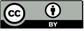 English K–10 Syllabus © 2022 NSW Education Standards Authority (NESA) for and on behalf of the Crown in right of the State of New South Wales.© 2022 NSW Education Standards Authority. This document contains NSW Curriculum and syllabus content. The NSW Curriculum is developed by the NSW Education Standards Authority. This content is prepared by NESA for and on behalf of the Crown in right of the State of New South Wales. The material is protected by Crown copyright.Please refer to the NESA Copyright Disclaimer for more information.NESA holds the only official and up-to-date versions of the NSW Curriculum and syllabus documents. Please visit the NSW Education Standards Authority (NESA) website and the NSW Curriculum website.Board of Studies NSW (2013) Suggested texts for the English K-10 syllabus [PDF 2.34MB], NESA, accessed 16 November 2022.CBCA (Children’s Book Council of Australia) (2021) Previous winners, CBCA website accessed 16 November 2022.ETA (English Teachers Association) and NSW Department of Education (2016) The Textual Concepts and Processes resource, English Textual Concepts website, accessed 16 November 2022.NESA (NSW Education Standards Authority (2022) ‘Text requirements for English K-2’, NESA, accessed 16 November 2022.NSW Department of Education (2022) NSW Premier's Reading Challenge, NSW Department of Education accessed 16 November 2022.Further readingGreene P, NSW Department of Education (2016) Finding the Heart of English [PDF 1.23MB], SCAN 35(1):26-31.Hoffman J, NSW Department of Education (2017) Representation in English [PDF 4.14 MB], SCAN 36(3):4-13.Roche M (2014) Developing Children’s Critical Thinking through Picturebooks: A guide for primary and early years students and teachers, Routledge, UK.Serafini F and Moses L (2014) ‘The Roles of Children’s Literature in the Primary Grades’, The Reading Teacher, 67(6):465-468, doi10.1002/trtr,1236.Thomson C, NSW Department of Education (2016) Text Selection [PDF 1.54 MB], SCAN 35(3):5-8.